Vadovaudamasi  Lietuvos  Respublikos  vietos  savivaldos  įstatymo  16  straipsnio  2 dalies 30 punktu, Biržų rajono savivaldybės taryba nusprendžia:Patvirtinti Infrastruktūros (susisiekimo komunikacijų)  remonto, dalyvaujant fiziniams ir juridiniams asmenims, organizavimo tvarkos aprašą (pridedama).Savivaldybės meras                                                                                Valdemaras Valkiūnas                    ParengėPetras Januškevičius2016-04-07                                                                                              PATVIRTINTABiržų rajono savivaldybės tarybos 2016  m. balandžio 28 d.         sprendimu Nr. T-76INFRASTRUKTŪROS (SUSISIEKIMO KOMUNIKACIJŲ)  REMONTO,DALYVAUJANT FIZINIAMS IR JURIDINIAMS ASMENIMS,TVARKOS APRAŠAS I SKYRIUS BENDROSIOS NUOSTATOS 1. Infrastruktūros (susisiekimo komunikacijų) remonto, dalyvaujant fiziniams ir juridiniams asmenims, tvarkos aprašas (toliau – Aprašas) nustato infrastruktūros (susisiekimo komunikacijų)  remonto  atlikimo tvarką Biržų  rajono savivaldybės (toliau – Savivaldybė) bendrojo naudojimo teritorijose. 2. Aprašo paskirtis – reglamentuoti  Savivaldybės bendrojo naudojimo teritorijoje esančių susisiekimo komunikacijų  tvarką, atvejus ir sąlygas, dalyvaujant fiziniams ar juridiniams asmenims (toliau – Pareiškėjas). 3. Lėšos  remonto darbams skiriamos   Savivaldybės  biudžeto, taip pat naudojamos fizinių ir juridinių asmenų lėšos.4. Fizinių ir juridinių asmenų atliekamų darbų vertė turi būti ne mažesnė kaip 50 proc., prie bendrojo naudojimo teritorijose remontuojamos infrastruktūros. Savivaldybės skiriama didžiausia (maksimali) paramos suma vienam projektui yra 15,0 tūkst. Eur su PVM.5. Šiame Apraše vartojamos sąvokos: susisiekimo komunikacijos –  transporto bei pėsčiųjų judėjimo vietos (bendro naudojimo kiemo aikštelės, automobilių stovėjimo aikštelės, privažiavimai (įvažiavimai, akligatviai) prie gyvenamosios ar kitos paskirties pastatų;objektas – paraiškoje nurodomos susisiekimo komunikacijos prie kurių remonto darbų finansavimo prisidėtų Savivaldybė, fiziniai ir/ar juridiniai asmenys;darbai –  projektavimas, remontas, remonto darbų techninė priežiūra;bendrojo naudojimo teritorija – tai   Savivaldybės teritorijoje esanti valstybinė žemė, neišnuomota ar kitais būdais nesuteikta naudotis fiziniam ar/ir juridiniam asmeniui, taip pat prie daugiabučių namų suformuoti (ar įteisinti) žemės sklypai teritorijų planavimo dokumentais;paraiška – Savivaldybei Pareiškėjo teikiamas nustatytos formos prašymas Savivaldybei prisidėti prie susisiekimo komunikacijų  remonto darbų (1 priedas).            sutartis –  fizinio ir/ar juridinio asmens su Savivaldybės administracija sudaryta sutartis, kurioje numatoma tikslinė lėšų panaudojimo  paskirtis ir įvardijami bendrai finansuojami Objektų remonto darbai ir finansavimo sąlygos (2 priedas).Kitos šiame apraše vartojamos sąvokos atitinka Lietuvos Respublikos statybos įstatymo, Lietuvos Respublikos kelių įstatymo ir kitų teisės aktų sąvokas. II SKYRIUS PARAIŠKŲ PRIĖMIMAS, VERTINIMAS IR SPRENDIMŲ DĖL JŲ TINKAMUMO PRIĖMIMAS6. Paraiškos priimamos Savivaldybės administracijos Statybos ir infrastruktūros skyriuje arba siunčiamos paštu. Paraiškos sudėtis:6.1. nustatytos formos prašymas; 6.2. paraišką pateikusio asmens teisės aktų nustatyta tvarka išduotas įgaliojimas atstovauti Pareiškėjui (-jams) ir jo kontaktiniai duomenys;6.3. prašomų atlikti remonto darbų apimtys, objekto schema, matmenys ar projektiniai pasiūlymai. 7. Paraiškoms nagrinėti ir vertinti Savivaldybės administracijos direktoriaus įsakymu sudaroma komisija:7.1. komisija, gavusi paraišką, ją išnagrinėja ir ne vėliau kaip per 20 darbo dienų teikia Savivaldybės administracijos direktoriui išvadą dėl paraiškos įtraukimo į planuojamų  remontuoti  objektų sąrašą;7.2. Savivaldybės administracijos direktorius tvarkomuoju dokumentu priima sprendimą įtraukti paraišką į planuojamų  remontuoti objektų sąrašą. Sprendime nurodomas Savivaldybės finansavimo tikslinių lėšų įnašo dydis, kuris tikslinamas atlikus darbų pirkimų procedūras ir turi tenkinti šio Aprašo 4 punkto nuostatas;7.3. apie priimtą sprendimą skirti finansavimą ar paraiškos atmetimo atveju Pareiškėjai yra informuojami raštu;7.4. Planuojamų  remontuoti objektų sąrašas viešai skelbiamas, atnaujinamas Savivaldybės interneto tinklalapyje. 8. Pareiškėjas, kurio paraiška įtraukta į planuojamų  remontuoti objektų sąrašą, turi ne vėliau kaip per 3 mėnesius nuo jo informavimo apie paraiškos tinkamumą momento pasirašyti šio aprašo priede nurodytą sutartį (toliau – Sutartis) dėl Sutartyje numatytų darbų atlikimo. Per 3 mėnesius nepasirašius Sutarties, paraiška išbraukiama iš planuojamų  remontuoti objektų sąrašo be atskiro įspėjimo. Pasirašius šią Sutartį Pareiškėjas tampa Vykdytoju. 9. Paraiškos vertinamos pagal šiuos kriterijus: 9.1. pareiškėjo nurodytas remonto darbų planuojamas finansavimo dydis; 9.2. pareiškėjo prašyme nurodytų darbų būtinumas. Pagal kompetenciją vertinamas viešasis interesas ir atitiktis teritorijų planavimo dokumentams, kitiems teisės aktams;9.3. darbų tęstinumas. Vertinama, ar yra projektinė dokumentacija:9.4. susisiekimo komunikacijų remonto eiliškumas. Vertinama, ar planuojamų remontuoti susisiekimo komunikacijų trasoje yra nutiesti, ar bus tiesiami inžineriniai tinklai, lietaus vandens surinkimo ir nuvedimo būdai, susisiekimo komunikacijų remonto darbų atlikimo terminai ir apimtys bei kitos sąlygos;9.5. Savivaldybės galimybė skirti lėšas darbams atlikti;9.6. paraiškos pateikimo data. III SKYRIUSDARBŲ ATLIKIMO TVARKA           10. Pareiškėjas, kurio paraiška įtraukta į planuojamų  remontuoti objektų sąrašą, sudaro sutartį su Savivaldybės administracija. Darbų pradžia laikoma, kai pareiškėjas pasirašo nustatytos formos sutartį, kurioje nustatomi Savivaldybės administracijos ir Pareiškėjo pasidalijimas atsakomybe ir funkcijomis,  finansiniai įsipareigojimai, darbų apimtys, įvykdymo terminai. Darbų pabaiga laikoma, kai abi šalys įvykdo sutartyje numatytus darbus. Darbų, užduočių atlikimo terminas – treji metai.11. Pareiškėjui nevykdant sutartyje numatytų darbų ar juos vykdant netinkamai, sutartis su Pareiškėju nutraukiama joje numatytomis sąlygomis, objektas išbraukiamas iš planuojamų  remontuoti objektų sąrašo. 12. Savivaldybė administracija darbų vykdymo dalį apmoka iš einamais metais  Savivaldybės biudžete suplanuotų tikslinių lėšų šioms išlaidoms finansuoti. 13. Darbai vykdomi Statybos įstatymo ir kitų teisės aktų nustatyta tvarka. 14. Bendro naudojimo susisiekimo komunikacijų  remonto darbams tiekėją (rangovą) parenka Pareiškėjas (dalyvaujant Savivaldybės administracijos atstovui stebėtojo teisėmis). 15. Darbai baigiami teisės aktuose ir Sutartyje nustatyta tvarka ir terminais. ___________________________Infrastruktūros (susisiekimo komunikacijų)  remonto, dalyvaujant fiziniams ir juridiniams asmenims, tvarkos aprašo1 priedas(Paraiškos forma)_______________________________________________________________________________(pareiškėjo pavadinimas, įgalioto asmens vardas, pavardė, telefonas ) ____________________________________________(pareiškėjo adresas) Biržų rajono savivaldybės administracijaiPARAIŠKAATLIKTI SUSISIEKIMO KOMUNIKACIJŲ  REMONTO DARBUS _______________________(data) Vadovaudamiesi Infrastruktūros (susisiekimo komunikacijų)  remonto, dalyvaujant fiziniams ir juridiniams asmenims, tvarkos aprašu, patvirtintu Biržų rajono savivaldybės tarybos                            20       m.                         d. sprendimu Nr. T-       , prašome įtraukti į planuojamų  remontuoti objektų sąrašą ir sudaryti sutartį dėl susisiekimo komunikacijų  remonto darbų atlikimo.1. Susisiekimo komunikacijų  pavadinimas (-ai) ________________________________________________________________________________________________2. Adresas, vieta ________________________________________________________________________________________________________________________________________3. Matmenys (ilgis, plotis, pradžia, pabaiga) _______________________________________________________________________________________________________________________________________________________________________________________________________________________________________________________________________________4.Trumpas aprašymas ______________________________________________________________________________________________________________________________________________________________________________________________________________________________________________________________________________________________________________________________________________________________________________5. Įsipareigojame skirti lėšų šiems darbams apmokėti (pažymėti ir/ar išvardinti):5.1. projektinei dokumentacijai parengti _________________________________________5.2.1. _____________________________________________________________________5.2.2. ___________________________________________________________________   __________________________________________________________________________Kita:_______________________________________________________________________________________________________________________________________________________________________________________________________________________6. Planuojame projektinę dokumentaciją pateikti iki  _______________________ .(data)PRIDEDAMA: 1. Įgaliojimas atstovauti pareiškėjui (-jams).2. Objekto nuotraukos, ……..lapas (-ai). 3. Objekto schema, matmenys. 4. Projektiniai pasiūlymai (pateikiami laisva forma).  _________________________________                          ________________________________ (parašas)                                                               (vardas, pavardė) Infrastruktūros (susisiekimo komunikacijų) remonto, dalyvaujant fiziniams ir juridiniams asmenims, tvarkos aprašo2 priedas(Sutarties forma)SUTARTISDĖL INFRASTRUKTŪROS (SUSISIEKIMO KOMUNIKACIJŲ)  REMONTO DARBŲ ATLIKIMO20___ m. ______________d. Nr.BiržaiBiržų rajono savivaldybės administracija (toliau – Savivaldybė), atstovaujama Savivaldybės administracijos direktoriaus ___________________________, veikiančio pagal Savivaldybės (vardas, pavardė)administracijos nuostatus, ________________________________________________________,			                                     (vardas, pavardė)			gyvenantis____________________________________, _________atstovaudamas_____________		(adresas)________________________________________________,_______________________________                                                            (atstovaujamų asmenų pavardės)_________________________________ pagrindu (toliau – Vykdytojas), toliau kartu vadinami      (dokumento pavadinimas, galiojimo data ir Nr.)Šalimis, o kiekvienas atskirai – Šalimi, vadovaudami Infrastruktūros (susisiekimo komunikacijų)  remonto, dalyvaujant fiziniams ir juridiniams asmenims, organizavimo tvarkos aprašu, patvirtintu Biržų rajono savivaldybės tarybos  20     m.                     d. sprendimu Nr. T-     , bei atsižvelgdami į tai, kad:- pagal Lietuvos Respublikos kelių įstatymo nuostatas vietinės reikšmės viešieji keliai ir gatvės nuosavybės teise priklauso savivaldybėms; - gatvių, kurios nėra valstybinės reikšmės kelių tąsa, projektavimo, tiesimo, rekonstravimo, taisymo (remonto) ir priežiūros darbus organizuoja ir užsakovo funkcijas atlieka savivaldybės;- Savivaldybės funkcija yra vietinės reikšmės kelių, gatvių ir inžinerinių tinklų priežiūra, taisymas ir tiesimas,siekdamos sudaryti sąlygas Savivaldybei atlikti įstatyme nustatytas funkcijas bei tenkinti visuomenės poreikius, susitarė ir sudarė šią sutartį dėl infrastruktūros (susisiekimo komunikacijų)  remonto darbų atlikimo (toliau – Sutartis). I SKYRIUS SUTARTIES DALYKAS 1. Savivaldybės administracija ir Vykdytojas susitaria bendromis jėgomis ir finansais atlikti ________________________________________________________________________________(susisiekimo komunikacijų  pavadinimas, projekto rūšis, adresas ar vieta, darbų vertė)________________________________________________________________________________2. Savivaldybės administracija apmoka dalį darbų pagal Vykdytojo parengtą ir suderintą  projektą, atliktus pirkimus parenkant tiekėjus (rangovus) darbams atlikti  šioje Sutartyje nurodytomis sąlygomis ir terminais.3. Vykdytojas įsipareigoja savo lėšomis, jėgomis, medžiagomis, rizika ir atsakomybe parengti Sutarties 7 punkte nurodytais terminais projektą _______________________________________________________________________________________________________________ .(susisiekimo komunikacijų  pavadinimas, projekto rūšis, adresas ar vieta)II SKYRIUS ŠALIŲ TEISĖS IR PAREIGOS4. Savivaldybės administracija įsipareigoja:4.1. gavusi rašytinį Vykdytojo prašymą  pateikti  visus turimus dokumentus ir informaciją,  reikalingus Vykdytojui projektinei dokumentacijai ir  projektui parengti, kiek tai susiję su Sutartyje numatytais darbais;4.2. patikrinti Projektuotojo parengtus  projektus, teikti jiems pastabas; 4.3. išduoti remontą leidžiančius dokumentus teisės aktų nustatyta tvarka;4.4. užtikrinti remonto užbaigimo procedūros pabaigą Statybos įstatymo ir kitų teisės aktų nustatyta tvarka; 4.5. deleguoti reikiamos kompetencijos specialistus stebėtojo teisėmis į komisijų darbą rangovams parinkti bendro naudojimo kiemo aikštelių, automobilių stovėjimo aikštelių ir pan.  remonto darbams atlikti;4.6. organizuoti remonto darbų techninę priežiūrą; 4.7. apmokėti ______ proc. nuo šios Sutarties 1 punkte numatytos darbų vertės tada, kai Vykdytojas atsiskaitys su tiekėju (rangovu) už faktiškai atliktus remonto darbus. 5. Savivaldybės administracija turi teisę: 5.1. gauti iš Vykdytojo visą būtiną remonto darbams atlikti informaciją ir dokumentus;5.2. vienašališkai nutraukti sutartį, jei Vykdytojas nevykdo ar netinkamai vykdo savo įsipareigojimus, apie tai raštu informavusi Vykdytoją prieš 5 darbo dienas.6. Vykdytojas privalo: 6.1. pagal teisės aktuose nustatytus reikalavimus parengti numatytų atlikti remonto darbų  projektą laisvai pasirinkdamas projektuotoją, kuris turi tinkamą kvalifikaciją teikti panašias paslaugas. Šia Sutartimi Vykdytojas užtikrina, kad jo parinktas projektuotojas bus apsidraudęs statinio projektuotojo privalomuoju civilinės atsakomybės draudimu. Jeigu Vykdytojas netinkamai vykdo šį įsipareigojimą, tai privalo atlyginti visus nuostolius Savivaldybei ar tretiesiems asmenims dėl netinkamai atliktų projektavimo darbų, taip pat Vykdytojas įsipareigoja atlyginti nuostolius, kurių neapėmė/nepadengė civilinės atsakomybės draudimas;6.2. parinkti tiekėjus (rangovus) 4.6 punkte nustatytiems remonto darbams atlikti, sudaryti su jais rangos sutartis, užtikrinti remonto darbų techninę priežiūrą;  6.3. tuo atveju, jeigu Vykdytojas pažeidžia sutarties 7, 8 punktuose nurodytus terminus ir /ar neapmoka Savivaldybės parinktam rangovui pagal 4.7 punktą už darbus pagal Vykdytojui  pateiktus rangovo darbų atlikimo aktus, Vykdytojas privalo nedelsdamas raštu apie tai informuoti Savivaldybės administraciją ir nurodyti konkrečias priežastis bei pažeidimo pašalinimo terminus. Vykdydamas darbus ir su tuo susijusius veiksmus, Vykdytojas privalo laikytis visų šioje Sutartyje nustatytų terminų. Šalys susitaria, kad Sutartyje nustatytų darbų atlikimo terminai yra esminė šios Sutarties sąlyga, kurios pažeidimas suteikia teisę Savivaldybės administracijai vienašališkai nutraukti šią Sutartį neatlyginant Vykdytojui jokių patirtų išlaidų nuostolių ir žalos; 6.4. apmokėti _____ proc. nuo šios Sutarties 1 punkte numatytos darbų vertės. III SKYRIUS DARBŲ ATLIKIMO TERMINAI 7. Vykdytojas  projektą parengia ir pateikia Savivaldybės administracijai iki ____________________.                         (data)8. Vykdytojas  parenka remonto darbų tiekėją (rangovą) per ______________                                                                                                  		         (darbo dienos)bendro naudojimo kiemo aikštelių, automobilių stovėjimo aikštelių,  ir pan. remonto darbams atlikti.IV SKYRIUS SUTARTIES GALIOJIMAS, PAKEITIMAS IR NUTRAUKIMAS9. Ši Sutartis įsigalioja nuo jos pasirašymo dienos ir galioja iki sutartinių įsipareigojimų įvykdymo terminų, numatytų šios sutarties III skyriuje pabaigos (nurodyti konkretų sutartinių įsipareigojimų įvykdymo terminą ar Sutarties trukmę). 10. Šalys susitaria, kad Sutartis gali būti pakeista ar nutraukta rašytiniu abiejų Šalių susitarimu, Savivaldybės administracijos nutraukta vienašališkai, jeigu Vykdytojas nevykdo savo įsipareigojimų. 11. Savivaldybės administracijos investuojama suma neperskaičiuojama pasikeitus statybos darbų kainų indeksui. 12. Visi šios Sutarties pakeitimai ir papildymai galioja, jeigu jie yra sudaryti raštu ir pasirašyti abiejų Šalių ar jų įgaliotų atstovų. V SKYRIUS GINČŲ SPRENDIMO TVARKA13. Šalys susitaria, kad ginčai, kylantys iš Sutarties, sprendžiami derybų būdu. Jeigu ginčai, nesutarimai ar reikalavimai negali būti išspręsti derybų būdu, tai Šalys sprendžia juos Lietuvos Respublikos įstatymų nustatyta tvarka. VI SKYRIUS NENUGALIMOS JĖGOS APLINKYBĖS14. Šalis gali būti visiškai ar iš dalies atleidžiama nuo atsakomybės dėl nenugalimos jėgos (force majeure) aplinkybių pagal Lietuvos Respublikos civilinį kodeksą, jeigu Šalis nedelsdama pranešė kitai Šaliai apie kliūtį ir jos poveikį įsipareigojimams vykdyti. 15. Nenugalima jėga (force majeure) nelaikomos Šalies veiklai turėjusios įtakos aplinkybės, į kurių galimybę Šalys, sudarydamos Sutartį, atsižvelgė, t. y. Lietuvoje, jos ūkyje pasitaikančios aplinkybės, sąlygos, valstybės ar savivaldos institucijų sprendimai, sukėlę bet kurios iš Šalių reorganizavimą, privatizavimą, likvidavimą, veiklos pobūdžio pakeitimą, stabdymą (trukdymą), kitas aplinkybes, kurios turėtų būti laikomos ypatingomis, bet Lietuvoje Sutarties sudarymo metu yra tikėtinos. Nenugalima jėga (force majeure) taip pat nelaikoma tai, kad rinkoje nėra reikalingų prievolei vykdyti prekių, Šalis neturi reikiamų finansinių išteklių arba Šalis pažeidžia savo prievoles. VII SKYRIUS BAIGIAMOSIOS NUOSTATOS16. Visi su Sutartimi susiję pranešimai, prašymai, kiti dokumentai ar susirašinėjimas yra siunčiami faksu, elektroniniu paštu, jų originalus visais atvejais įteikiant Savivaldybės ir (ar) Vykdytojo atstovams asmeniškai ir pasirašytinai, ar siunčiami registruotu paštu ar per kurjerį kiekvienam iš jų Sutartyje nurodytu atitinkamu adresu.17. Šalys pareiškia ir garantuoja viena kitai, kad sudarydamos Sutartį, jos nepažeidžia jokių sutarčių ar kitokių įsipareigojimų trečiųjų asmenų atžvilgiu. Šiai Sutarčiai sudaryti nereikia gauti jokių trečiųjų asmenų sutikimų.18. Šalys Sutartį perskaitė, suprato jos turinį, pasekmes ir tai paliudydamos bei niekieno neverčiamos pasirašė šią Sutartį dviem egzemplioriais lietuvių kalba. Abu egzemplioriai  turi vienodą teisinę galią. Sutarties Šalys turi po vieną šios Sutarties egzempliorių.19. Šalių rekvizitai ir parašai: 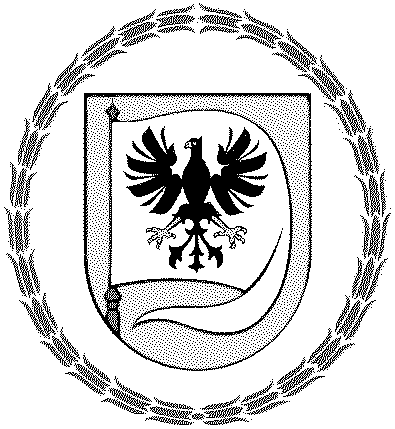 BIRŽŲ RAJONO SAVIVALDYBĖS TARYBASPRENDIMASDĖL INFRASTRUKTŪROS (SUSISIEKIMO KOMUNIKACIJŲ)  REMONTO, DALYVAUJANT FIZINIAMS IR JURIDINIAMS ASMENIMS, ORGANIZAVIMO TVARKOS APRAŠO PATVIRTINIMO                                                    2016 m. balandžio 28 d. Nr. T-76 BiržaiSavivaldybėBiržų  rajono savivaldybės administracijos  direktorius __________________________________A. V. Kodas  188642660Vytauto g. 38, 41143 BiržaiTel. (8 450) 43 133Faks. (8 450) 43 134Vykdytojas__________________________________A. V. 